REQUERIMIENTOS TÉCNICO ADMINISTRATIVOS POR TIPO DE ESTABLECIMIENTODESCRIPCION DEL ESTABLECIMIENTO: Estos establecimientos son bancos de sangre de referencia e investigación de mayor complejidad, independientes en su estructura y funcionamiento del laboratorio clínico, en establecimientos hospitalarios e instituciones de salud autorizados por la autoridad competente abastecen a los servicios de sangre B y C de una o varias regiones de salud, e incluyen dentro de su oferta lo siguiente: promoción de la donación de sangre voluntaria selección de donantes, extracción, procesamiento del almacenamiento, distribución de componentes sanguíneos, pruebas inmunohematologicas, pruebas pretransfusionales y que realizan o no la transfusión de sangre y componentes .BASE LEGAL:Art. 68 de la Constitución de la Republica, que le otorga el mandato de velar por la salud del pueblo.Art. 14 del Código de Salud, que en el literal “d” establece que el CSSP es la autoridad competente para autorizar previo informe favorable de la Junta de Vigilancia respectiva la apertura y funcionamiento de los establecimientos dedicados al servicio y atención de salud, así como su clausura y cierre por causas legales.DEFINICION DE REQUERIMIENTO TECNICO ADMINISTRATIVO (RTA): Es el instrumento técnico jurídico que establece los aspectos técnicos relacionados con la definición, características generales y específicas, condiciones para la apertura y exigencias para el funcionamiento de los establecimientos que prestan servicios relacionados con la salud de la población, sujeto al control del CSSP. CRITERIOS A EVALUAR:CRITICOS: Son requisitos inherentes al tipo de establecimiento y que tienen relación directa con el proceso de atención ofertado, por su naturaleza y complejidad son indispensables para el buen funcionamiento, ya que con ellos se garantiza que la prestación de los servicios sea de calidad. Están referidos además a ambientes o condiciones de estructura física indispensable que garanticen la conservación de materiales e insumos.Su incumplimiento puede poner en riesgo la salud de la población o la eficiencia del proceso administrativo. La función que cumple no puede ser sustituida por ningún otro elemento, material o equipo.Para obtener el informe favorable de la Junta de Vigilancia respectiva, deberán cumplirse en un 95%.MAYORES: Son aquellos requerimientos que son complementarios a los críticos, son considerados de menor complejidad, pero que por su naturaleza son necesarios para el buen funcionamiento del establecimiento. Se requiere del 75% para obtener un informe favorable de la junta de vigilancia correspondiente.REQUERIMIENTOS A EVALUAR: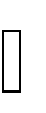 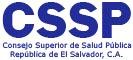 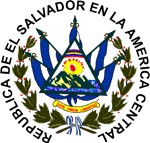 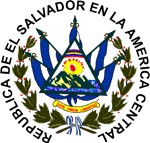 Observaciones o notas aclaratorias:Cumplir los procedimientos operativos estándar , con los requerimientos descritos en el manual de promoción ,captación y selección de donantes de sangre de sangre ,Guía de práctica clínica para el buen uso de la sangre ,sus componentes y derivados del Ministerio de Salud y estándares del MINSALUtilizar reactivos validados.Puede utilizar equipo automatizado para realizar pruebas de tamizajeLa obtención de componentes sanguíneos por método de aféresis debe realizarse bajo la responsabilidad de un medico hematólogo y solo podrá realizarse en servicios de sangre categoría AY BLos servicios de sangre ,deben establecer y mantener procedimientos documentados que identifiquen y registren el origen ,procesamiento y destino final de toda unidad de sangre o componente sanguíneo .Los registros deben garantizar la trazabilidad de los productosLos médicos legalmente inscritos son las únicas personas autorizadas para prescribir transfusiones o el uso de la sangre y sus componentes debiendo cumplir las normativa técnica respectivaEl lugar donde se realiza la transfusión y sus componentes debe realizarse en establecimientos hospitalarios e instituciones de salud autorizadas que cumplan con la estructura y funcionamiento establecida en la norma s técnicas respectivaTodo establecimiento que realice transfusión y componentes sanguíneos, debe tener en forma obligatoria un comité transfusional Institucional cuyo objetivo será auditar, promover, asegurar la buena práctica transfusional y la hemovigilancia.Todos los servicios de sangre deben ,documentar e implementar en forma efectiva procedimientos del sistema de calidad como mecanismo para asegurar la promoción de la donación ,la recolección ,el procesamiento ,almacenamiento ,distribución ,transporte,transfusión de la sangre y sus componentes ,se realicen de acuerdo a requerimientos técnicos emitidos por la autoridad competente ..Puede utilizar para las pruebas de tamizaje un equipo completamente automatizado de flujo continuoLas colectas de sangre podrán realizarse al interior del establecimiento de salud o en espacios externos debiéndose garantizar el espacio mínimo requerido para tal fin ydisponer de todos los equipos y suministros necesarios establecido en las normativas respectivasPara mayor información consulta la Unidad de Registro de Establecimiento de Salud (URES) a los números2561-2501 y 2561-2512, 2561-2513TIPO DE ESTABLECIMIENTOJUNTA(S) DE VIGILANCIA RESPONSABLE(S)SERVICIO DE SANGRE A NIVEL 3JUNTA DE VIGILANCIA DE LA PROFESIÓN EN LABORATORIO CLINICOREQUERIMIENTO GENERAL Nº 1OFERTA DE SERVICIOSEl establecimiento deberá tener definida su oferta de servicioOFERTA DE SERVICIOSEl establecimiento deberá tener definida su oferta de servicioOFERTA DE SERVICIOSEl establecimiento deberá tener definida su oferta de servicioREQUERIMIENTOS ESPECÍFICOSDESCRIPCIÓNCLASIFICACIÓN DELREQUERIMIENTOJUNTAS DE VIGILANCIA QUEINTERVIENEN1.1	Portafolios	de Servicios.Promoción de la donación voluntariaSelección de donantes de sangreExtracciónProcesamientoAlmacenamientoDistribución de componentes sanguíneosPruebas de tamizajePruebas inmunohematologicasPruebas pre transfusionalesAféresisCRITICOJVPLC1.2	Horario	de Atención al Público24 horas.MAYORJVPLC1.3 Flujo grama o proceso de atención.El establecimiento de salud deberá tener definido cuál será el proceso que seguirá el usuario para obtener el servicio ofertado, este deberá estar ubicado en un lugar quefacilite la visualización por parte de los usuariosMAYORJVPLCREQUERIMIENTO GENERAL Nº 2RECURSOS HUMANOSRECURSOS HUMANOSRECURSOS HUMANOSREQUERIMIENTOS ESPECÍFICOSDESCRIPCIÓNCLASIFICACIÓNDEL REQUERIMIENTOJUNTAS DEVIGILANCIA QUE INTERVIENEN2.1	Profesionales (Médicos Hematólogos,Licenciado(as)	en Laboratorio ClínicoLicenciados o Licenciadas con experiencia certificada. en banco de sangreEstudios de post grado, o Diplomado o maestría o Doctorado en InmunohematologiaCRITICOJVPLC2.2 De la autorización para ejercer.Número de autorizaciónPago de AnualidadVigencia del carnéRegistro de firma y sello en el libro de la Junta de vigilancia en Laboratorio ClínicoCRITICOJVPLCREQUERIMIENTOGENERAL Nº 3ESTRUCTURA FÍSICAESTRUCTURA FÍSICAESTRUCTURA FÍSICAREQUERIMIENTOS ESPECÍFICOSDESCRIPCIÓNCLASIFICACIÓN DELREQUERIMIENTOJUNTAS DE VIGILANCIA QUEINTERVIENEN3.1 Recepción y espera de DonantesVentilación e iluminación natural y artificial, aire acondicionado,(opcional) equipo de TV-cable(opcional),conexión a red informática y línea telefónica exteriorCRITICOJVPLC3.2 Área de Análisisde Pre donaciónVentilación e iluminación natural y artificial, aireacondicionadoCRITICOJVPLC3.3 EntrevistasVentilación e iluminación natural y artificial, aireacondicionado, conexión a red informáticaCRITICOJVPLC3.4 Sala de esperade donantes aptosVentilación e iluminación natural y artificial, aireacondicionado. Equipo de TV-cableCRITICOJVPLC3.5	ServiciosSanitarios	para donantesVentilación e iluminación natural y artificial, extractores de aire.CRITICOJVPLC3.6 Sala de donación y reposoAire acondicionado, ventanilla hacia laboratorio, mueble para guardar materiales, sillones reclinables, paredes lavables pintadas, lavabo accionado con pedal, área de sellado, etiquetadoy depósito para las unidades de sangreMAYORJVPLC3.7 Sala de aféresis y reposoAire acondicionado, Equipo de TV- cable,(opcional) ventanilla hacia laboratorio, mueble para guardar materiales, sillones reclinables, paredes lavables teléfono, lavabo accionado con pedal, área de sellado, etiquetadoy depósito para hemocomponentesCRITICOJVPLC3.8 Área de reposopara donanteAire acondicionado, con excelente confort,ventilación e iluminación natural y artificialCRITICOJVPLC3.9	Área	de Inmunohemato-logía.Aire acondicionado con excelente confort, paredes lavables pintadas, con conexión a red informática y telefónica, con toma polo tierra de emergencia y lavabo para personal accionadopor pedal.CRITICOJVPLC3.10	Área	de TamizajeAire acondicionado con excelente confort, paredes lavables pintadas , aristas redondeadas, con conexión a red informática y telefónica, con toma polo a tierra de emergencia, toma de 110 y 220 V y lavabo para personal accionado porpedalCRITICOJVPLC3.11 Área de fraccionamientoAire acondicionado con excelente confort, paredes lavables pintadas , conexión a red informática y telefónica, con toma polo a tierra de emergencia, toma polo a tierra de 110 y 220V ylavabo para personal accionado por pedalCRITICOJVPLC3.12 Área deAlmacenamiento deAire acondicionado con excelente confort,paredes lavables pintadas con conexión a redCRITICOJVPLCsangre ycomponentesinformática y telefónica, con toma polo tierra deemergencia, voltaje de 110 y 220V3.13 Área de distribución de sangre y componentessanguineosAire acondicionado con excelente confort, paredes lavables pintadas , con conexión a red informática y telefónica, con toma polo tierra de emergencia, voltaje de110 y 220VCRITICOJVPLC3.14 Recepción demuestras y solicitud de transfusiónAire acondicionado,( opcional ) paredes lavables pintadas , con conexión ared informática y telefónicaCRITICOJVPLC3.15 Laboratorio de Inmuno- hematologíaAire acondicionado, paredes lavables pintadas , , con conexión a red informática y telefónica, con toma polo tierra de emergencia, voltaje de 110 y220VCRITICOJVPLC3.16 Recepción y almacenamiento de suministrosAire acondicionado, paredes lavables pintadas, con conexión a red informática y telefónica, contoma polo tierra de emergencia, voltaje de110 y 220VCRITICOJVPLC3.17 Lavado de instrumental	y esterilizaciónVentilación e iluminación natural y artificial, aristas redondeadas, paredes lavables pintadas , muebles fijos con 2 pocetas de acero inoxidable, mueble (tipo pantry) para almacenar cristalería ymaterialesCRITICOJVPLC3.18 Vestuario con ducha y servicio sanitario	para personalVentilación, extractor de aire e iluminación natural y artificialCRITICOJVPLC3.19 AuditorioVentilación e iluminación natural y artificial, aireacondicionado, toma polo a tierra de emergencia voltaje de 110V.MAYORJVPLC3.20 JefaturaVentilación e iluminación natural y artificial, aire acondicionado, conexión a red informática y telefónica, toma corriente de emergenciaCRITICOJVPLC3.21 Secretaria y Estadística	de archivoVentilación e iluminación natural y artificial, aire acondicionado, conexión a red informática y telefónica, toma polo a tierra de emergenciaCRITICOJVPLC3.22 Área medicaVentilación e iluminación natural y artificial, aire acondicionado, conexión a red informática ytelefónica, toma corriente de emergenciaCRITICOJVPLC3.23 Área de equipo( soporte al sistema decómputo y equipo)Ventilación e iluminación natural y artificial, aire acondicionado, conexión a red informática ytelefónica, toma corriente de emergenciaCRITICOJVPLC3.24	Bodega	deequipo para Unidad móvilVentilación e iluminación natural y artificialCRITICOJVPLC3.25	Bodega AdministrativaVentilación e iluminación natural y artificialCRITICOJVPLC3.26 Área de aseoVentilación e iluminación natural y artificialCRITICOJVPLC3.27 Área de vehículo de unidad de colecta móvilTechada con iluminación artificialMAYORJVPLC3.28 Estacionamiento para	vehículos	deusuariosDescubiertoMAYORJVPLC3.29 Estacionamiento para vehículos de empleadosDescubiertoMAYORJVPLC3.30 Planta eléctrica de emergenciaÁrea techada y cerrada con material que permita el flujo de aire.CRITICOJVPLCREQUERIMIENTOGENERAL Nº 4RECURSO MATERIALRECURSO MATERIALRECURSO MATERIALREQUERIMIENTOS ESPECÍFICOSDESCRIPCIÓNCLASIFICACIÓNDEL REQUERIMIENTOJUNTAS DEVIGILANCIA QUE INTERVIENEN4.1 ReactivosSet de hemoglobinaSet de tipeo sanguíneo ABO y Rh o tarjeta en gelSuero antihumano de CoombsAlbúmina bovina al 22 o 30%Set de serología de sífilisSet de VIH por prueba de Elisa cuarta generaciónSet de Hepatitis B por prueba de ElisaSet de Hepatitis C por prueba de ElisaSet de Chagas por prueba de ElisaJabón yodadoAlcohol etílicoYodoCRITICOJVPLC4.2	InsumosBolsas de colección simple, dobles, triples, cuádruples según la necesidadDescartables para la transfusiónHisoposAplicadores de maderaGasasAlgodónCuritasEsparadrapoGuantes descartablesTubos de ensayo de 12x75mm y de 13x100mm4 Recipientes de desechos comunes2 Recipientes corto punzantes2 Recipientes para desechos bioinfecciososPinzas y tijerasCRITICOJVPLC4.3 Equipo GeneralBáscula de pedestal para adultosRefrigerador, para área análisis pre donación.recipientes para desechos comunes y corto punzantes para sala de donación y reposo.Refrigerador ,comercial para área de reposo de donantes	recipientes para desecho sólidos infecciosos y comunes para área de inmunohematologia.Refrigerador para banco de sangre para área de almacenamiento de sangre y componentes.Refrigerador para Laboratorio de InmunohematologiaCRITICOJVPLC4.4 MobiliarioEscritorio, Silla ergonómica con rodos, Silla de espera confortable para sala de espera y área pre donaciónBanco giratorio con respaldo, sillón reclinable para toma de muestras, gabinete para toma de muestras para área de análisis pre donaciónEscritorio, silla ergonómica , silla confortable de atención al donante para el área de entrevistasSillas confortable para sala de espera de donantes aptosGabinete para colocación de sangre, sillón reclinable para sangrado para sala de donación y reposo.Sillón reclinable para banco de sangre, silla ergonómica con respaldo, mueble para guardar equipo y materiales para sala de aféresis y reposoMesas , sillas confortables para área de reposo para donantesSillón reclinable para toma de muestras, banco giratorio con respaldo para área de inmuno- hematologiaBanco giratorio con respaldo,Mesa alta con cobertura de acero inoxidable (infraestructura),mesa alta con respaldo y fregadero (infraes-tructura) para área de tamizajeBanco giratorio con respaldo, mesa alta con cubierta de acero inoxidable(infraestructura, mesa alta con respaldo y fregadero (infraestruc- tura) para área de fraccionamientoCarro con rodos para transporte de bolsas de sangre para área de almacenamiento de sangre y componentesMesa alta con cubierta de acero inoxidable, silla ergonómica tipo cajero, mueble para guardar equipos y materiales para área de distribución deCRITICOJVPLCsangre y componentes sanguíneosEscritorio y silla ergonómica para recepción de muestras y solicitudes de transfusión.Banco giratorio con respaldo para laboratorio de inmunohematologia de pacientesCuarto frío, mesa para recepción y estantes metálicos para recepción y almacenamiento de suministros.Garrafón o bidón con grifo para dispensar agua destilada, mesa alta con cubierta de acero inoxidable mueble para guardar equipos y materiales para área de lavado y esterilizaciónAnaquel para guardar ropa para el área de vestuario.Pizarra acrílica, mesa con rodos para equipos, mueble para guardar equipo y materiales, mesa tipo pupitre con sillas para auditorio.Silla ergonómica con rodos, sillas confortables de espera, mueble para computadora, archivo de 4 gavetas, librero para guardar documentos para jefatura.Escritorio, silla ergonómica con rodos, mueble para computadora, archivadores para secretaria, estadística y archivo.Escritorio, silla ergonómica con rodos y archivadores para área medicaMueble para computadora para área de equipos( soporte de computo)2 estantes metálicos para bodega administrativa y área de aseo.4.5 EquipoTecnológicoComputadora,Regulador de voltaje, UPS, Impresor y escritorio, para recepción y espera de donantes.EstetoscopioEsfigmomanómetro de PedestalCentrifuga para hematocrito para área de análisis pre donación.Reloj con intervalos de tiempo,mezclador para bolsas de sangresellador de bolsa de sangre,Porta suero rodable para sala de donación y reposoMáquina de Aféresis para sala de aféresis y reposo.Analizador automático de Coombs o método manualAnalizador automático del grupo sanguíneo o método manual,CRITICOJVPLCCentrifuga de serología,Centrifuga tipo sero fuge,Baño de maría,Incubadora para ciclos térmicos (tipo en gel)Lámpara para tipeo sanguíneoMicroscopio para area de InmunohematologiaAnalizador automático de micro ElisaLavador automático de micro Elisa,lector de microoElisa,Incubadora para placas Elisa,mezclador Vortex para area de tamizajeAgitador e incubadora de plaquetas,Balanza de dos platos,Centrifuga refrigeradaExtractor de plasma,Pinzas selladoras,Sellador de plaquetasTermómetro ambiental para área de fraccionamiento.Congelador a -20°C,Refrigerador de laboratorio o comercialAnalizador automático de Coombs o método manual,Analizador automático del grupo sanguíneo o método manual,,Lámpara para aglutinación,Esterilizador de mesa y horno secador para área de lavado y esterilización.Computadora portátil,Amplificador de sonido con micrófonosProyector para AuditorioComputadora, regulador de voltaje e impresor para JefaturaComputadora, regulador de voltaje e impresor para Secretaria, Estadística y archivo.Computadora, regulador de voltaje e impresor para área médica.Computadora, regulador de voltaje e impresor para Área de equipo y soporte de informática.REQUERIMIENTOGENERAL Nº 5GESTION DE CALIDADGESTION DE CALIDADGESTION DE CALIDADREQUERIMIENTOS ESPECÍFICOSDESCRIPCIÓNCLASIFICACIÓN DELREQUERIMIENTOJUNTAS DE VIGILANCIA QUEINTERVIENEN5.1	Sistema	de calidadDocumentar e implementar en forma efectiva procedimientos del sistema de calidad como mecanismo para asegurar la promoción de la donación, la recolección, el procesamiento, almacenamiento, distribución, transporte, transfusión de la sangre y sus componentes, se realicen deacuerdo a requerimientos técnicos emitidos por la autoridad competente.CRITICOJVPLC5.2	Control	de calidadLos servicios de sangre debe establecer un programa de control de calidad que sea lo suficientemente amplio para asegurar la ejecución delos procedimientos y que los reactivos y equipos funcionen apropiadamenteCRITICOJVPLC5.3	Evaluación externa		deldesempeñoParticipar en un programa de evaluación externa de calidad coordinado por el laboratorio nacional dereferenciaCRITICOJVPLCREQUERIMIENTO GENERAL Nº 6MANUALES ADMINISTRATIVOSMANUALES ADMINISTRATIVOSMANUALES ADMINISTRATIVOSREQUERIMIENTOS ESPECÍFICOSDESCRIPCIÓNCLASIFICACIÓN DELREQUERIMIENTOJUNTAS DE VIGILANCIA QUEINTERVIENEN6.1	Manual	deDescripción	de puestosObligatorioCRITICOJVPLC6.2 Manuales de procedimientos validados por la junta de vigilancia en base a estándaresnacionales.ObligatorioCRITICOJVPLC6.3	Plan de trabajomensualObligatorioCRITICOJVPLC6.4	Programa	de supervisión		ymonitoreoObligatorioMAYORJVPLCREQUERIMIENTO GENERAL Nº 7ASPECTOS LEGALESASPECTOS LEGALESASPECTOS LEGALESREQUERIMIENTOS ESPECÍFICOSDESCRIPCIÓNCLASIFICACIÓN DELREQUERIMIENTOJUNTAS DE VIGILANCIA QUEINTERVIENEN7.1 Documento legal de persona natural ojurídica.Anexar documentos que le da legitimidad a la empresaCRITICOJVPLC7.2	Contrato	de regencia.ObligatorioCRITICOJVPLC7.3 Contrato de Deshechos bio- infecciosos.ObligatorioCRITICOJVPLC7.4	Contratos	deotros servicios.ObligatorioCRITICOJVPLC